EuclideFait par Mavrik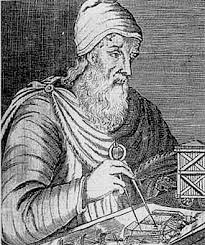 Grec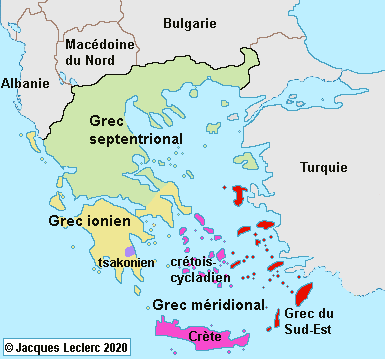 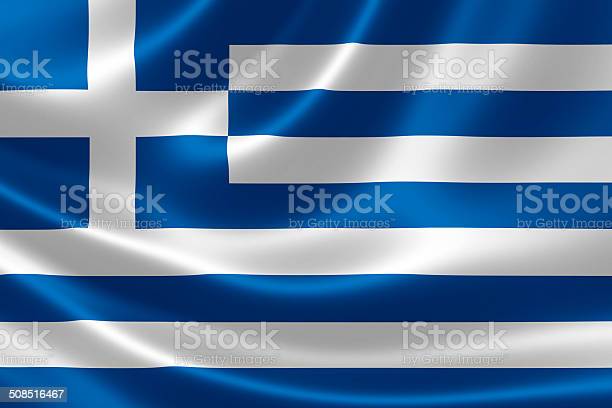 Aux allant tour de 300 ans avant jsDecouvertLes 13 element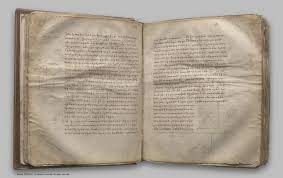 